UNIVERSITY OF WINCHESTER COMMUNITY STAR AWARDAimsTo identify other organisations that are making a contribution to the community which strongly reflects the values of the University.To highlight the University’s mission and values with the wider public.To promote community engagement within the University.EligibilityAll organisations / individuals which operate within Winchester, Hampshire, or the surrounding area. CriteriaThe University of Winchester Community Star Awards were conceived to highlight and reward the contribution of outstanding community organisations or individuals who share our commitment to our values. One award will normally be made in any year. Nominations can be made under any of the University’s six values:Intellectual freedomSocial JusticeDiversitySpiritualityIndividuals matterCreativityThe nominee should:Demonstrate a high level of commitment to their values, for example through their activities or policies and strategies;Demonstrate that their values have made an impact on the community in Winchester, Hampshire or the surrounding area;Demonstrate how they have been a champion for values in the community.Nominations should refer to activity which has taken place within the last 12 months. NominationNominations may be made by staff, students, governors, alumni, partner organisations or members of the public. Candidates may nominate themselves but must provide a statement of support from a third party.Nominations should include:A short summary (no more than 1 side of A4) detailing how the organisation/individual has contributed to any one of the University’s values and detailing the impact of their activity.Further ‘evidence’ if desired (not more than five sides of A4) – which could include testimonials, press clippings, photographs etc.SelectionThe selection panel will consist of:The Senior Management Team (VC, two DVCs, AVC and Dean/Pro-Vice-Chancellor)Student Academic Council nomineeOne representative of a community organisation The panel will judge applications against the criteria.AwardsAwards will be made at Graduation and will include a £300 donation to a charity of the award holder’s choice. 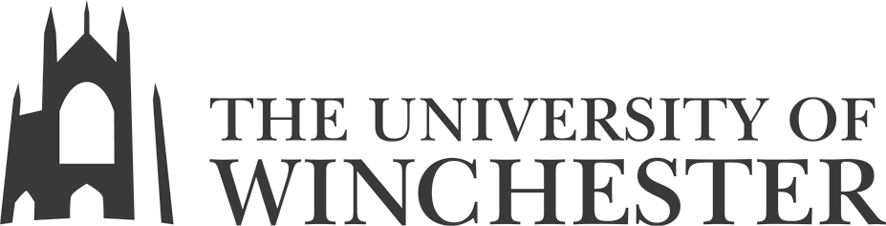 